Slutrapport <åååå-mm-dd>Om att skriva slutrapportSyftet med att skriva slutrapport är att dela med sig av de resultat som projektet nått men även för att dela erfarenheter och kunskap som projektet gett under processen. Kom ihåg att avvikelser och ej uppnådda mål även bidrar till en ökad förståelse för vilka förutsättningar som behövs för att lyckas med liknande projekt. Mycket av innehållet finns redan i den projektplan som godkänts så ta tillvara de delar som är relevanta för rapporten men tänk på att skriva på ett sätt som gör att en ej insatt läsare inte behöver ta del av projektplanen för att förstå rapporten.Du kan med fördel även använda dig av det material som du använt vid delredovisning av projektet.Sammanfattning (abstract)(150-300 ord)1 ProjektbeskrivningInkludera projektets bakgrund och målsättning, projektdesign och analysmetoder.Notera att avsnitt 1-2 (Bakgrund och Resultat) endast är beskrivande.1.1 BakgrundBeskriv bakgrunden till projektet.Beskrivningen skall innehålla syfte och målsättning (vad, hur och varför?)Ange också det ’problem’, eller utmaning, som projektet syftade till att lösa (om det är ett problem) eller förbättra. Beskriv de konkreta målsättningar som projektet planerade att leda till.TeorikopplingAnge teoretisk underbyggnad med koppling till forskning/litteratur1.2 Genomförande och metodBeskriv hur projektets konstruktion. Inkludera roller, och konkret genomförande. Beskriv metoder för datainsamling och analys. Beskriv de etiska frågor som har aktualiseras i projektet och hur dessa har hanterats.2 Resultat2.1 Beskriv projektets måluppfyllelse.Använd dig av de projektmål som formulerats i projektplanen och kom även ihåg att redovisa mål som ej nåtts. Effektmål går inte alltid att redovisa om t.ex. utfallet av dessa framkommer via kursutvärderingar långt senare men reflektera gärna över dessa i avsnittet Reflektion och sammanfattande diskussion. Här anges också var och hur projektet har disseminerat sitt arbete och/eller resultat, inom KI:s utbildningsverksamhet, samt i förekommande fall externt.2.2 Beskriv processenVilka ändringar har gjorts under projektets gång? Hur har dessa dokumenterats och följts upp? Har roller förändrats under projektets gång? Om så är fallet beskriv hur.Reflektioner kring utfall och konsekvenser av förändringar skriv under avsnitt 4 “Reflektion och sammanfattande diskussion”. 3 Reflektion och sammanfattande diskussionReflektera över utfallet av projektet. Ta också med avvikelser i tid, förväntat resultat, förändrade roller och andra ‘oväntade’ områden som blivit synliga, antingen under projektets gång, eller som kan bli ett möjligt framtida resultat av projektets praktiska utfall. Vilka frågor har väckts under projektets gång? Ge gärna förslag på framtida (eller fortsatta) pedagogiska utvecklingsprojekt.Beskriv också hur projektet om/hur projektet bidragit till utbildning på lika villkor, hållbarhet, breddat deltagande och tillgänglighet.4 Exempel för ‘better practice’Ge gärna exempel på konkreta ‘resultat’, som resurser, lösningar mm i projekten som kan generaliseras, överföras eller inspirerar andra till vidare pedagogisk utveckling för förbättring. Exempel kan vara skärmbilder av ett kursrum, en VR-miljö, mallar eller processer projektet, interprofessionella samarbeten projektet tagit fram, eller något annat.ReferenserBilagorRedovisning av budget / ekonomi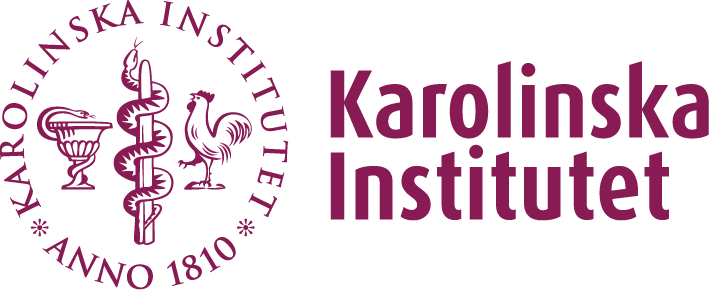 Redovisning av erhållna medel (t ex, lön, drift, utrustning, INDI, oförbrukade medel, övrigt)Redovisning av erhållna medel (t ex, lön, drift, utrustning, INDI, oförbrukade medel, övrigt)Redovisning av erhållna medel (t ex, lön, drift, utrustning, INDI, oförbrukade medel, övrigt)Typ av kostnadKostnad, krEv. kommentar